3 сентября - день проведения  Всероссийского исторического диктанта на тему событий Великой Отечественной войны. Патриотическая акция прошла в 75 странах мира, было открыто более 7500 площадок.  ГБОУ СОШ с. Шилан стала одной из них. Свои знания проверили 30 участников.  Как отметили участники диктанта, чтобы успешно отвечать на вопросы, материал Великой Отечественной войны нужно постоянно повторять и пополнять.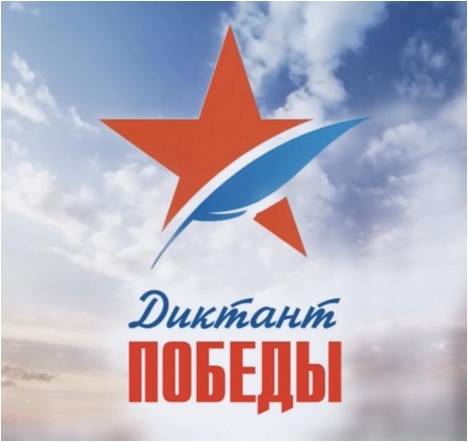 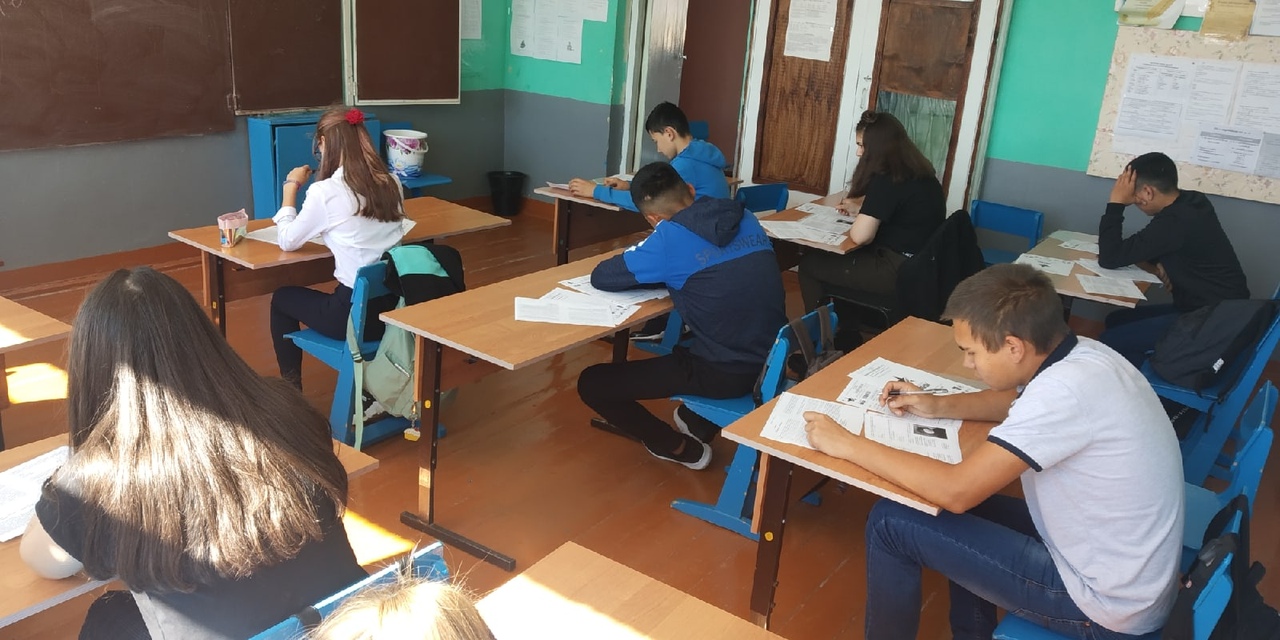 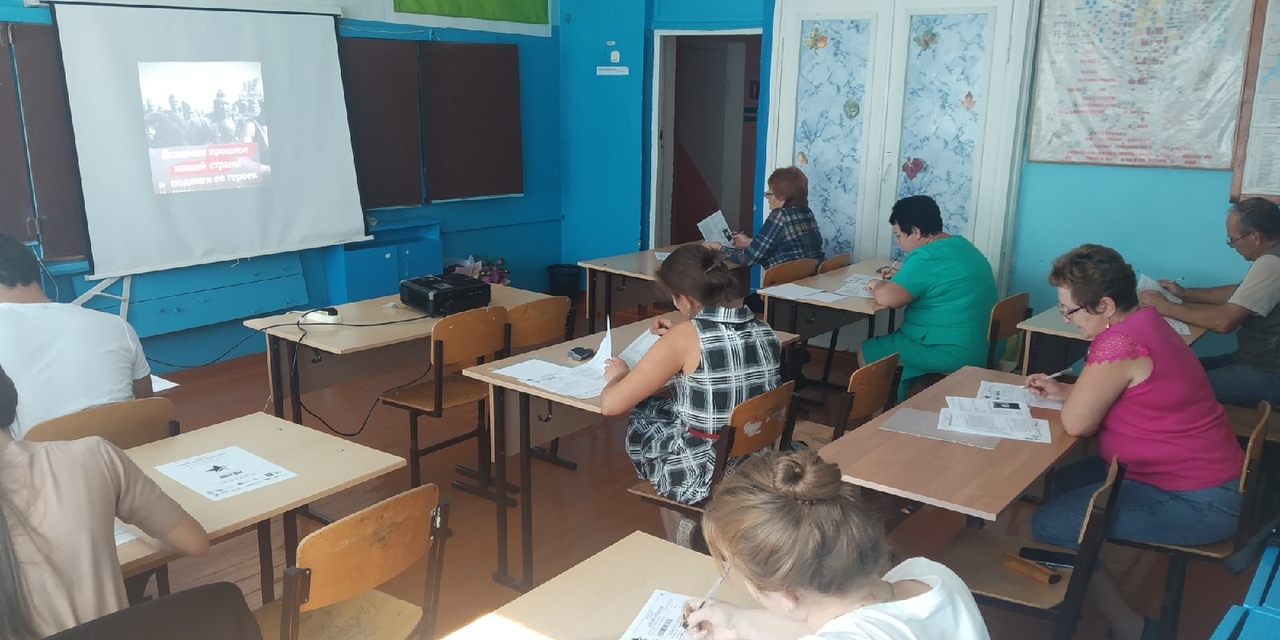 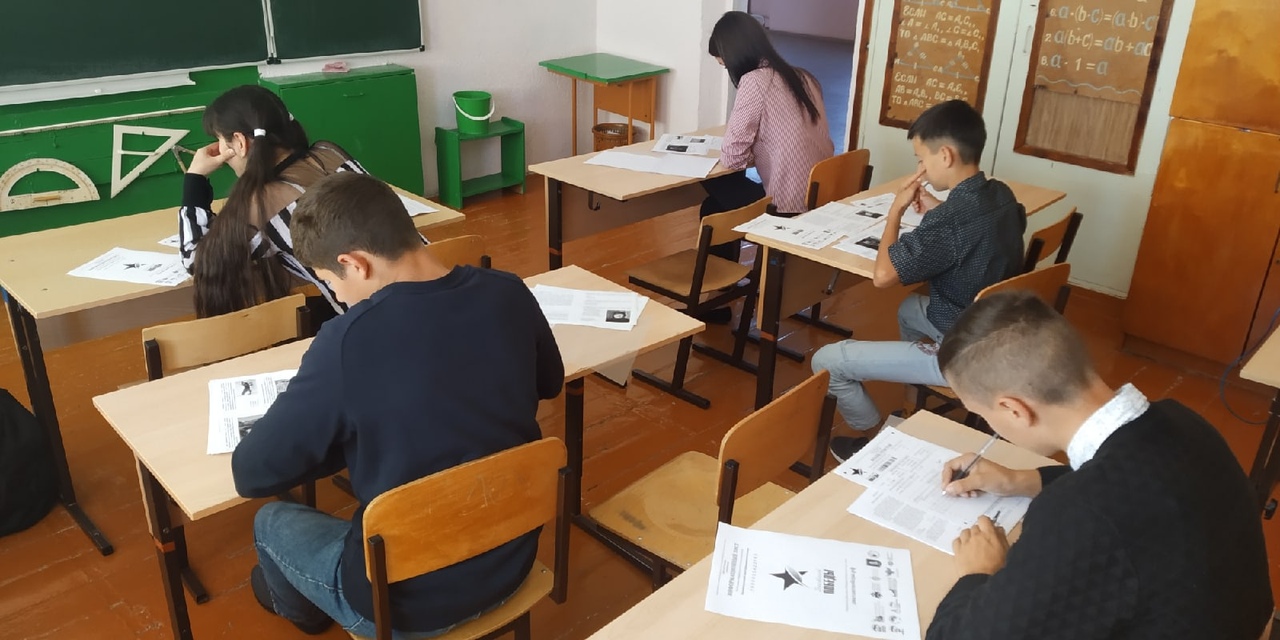 